Α’ ΤΑΞΗ1: Domestic animals.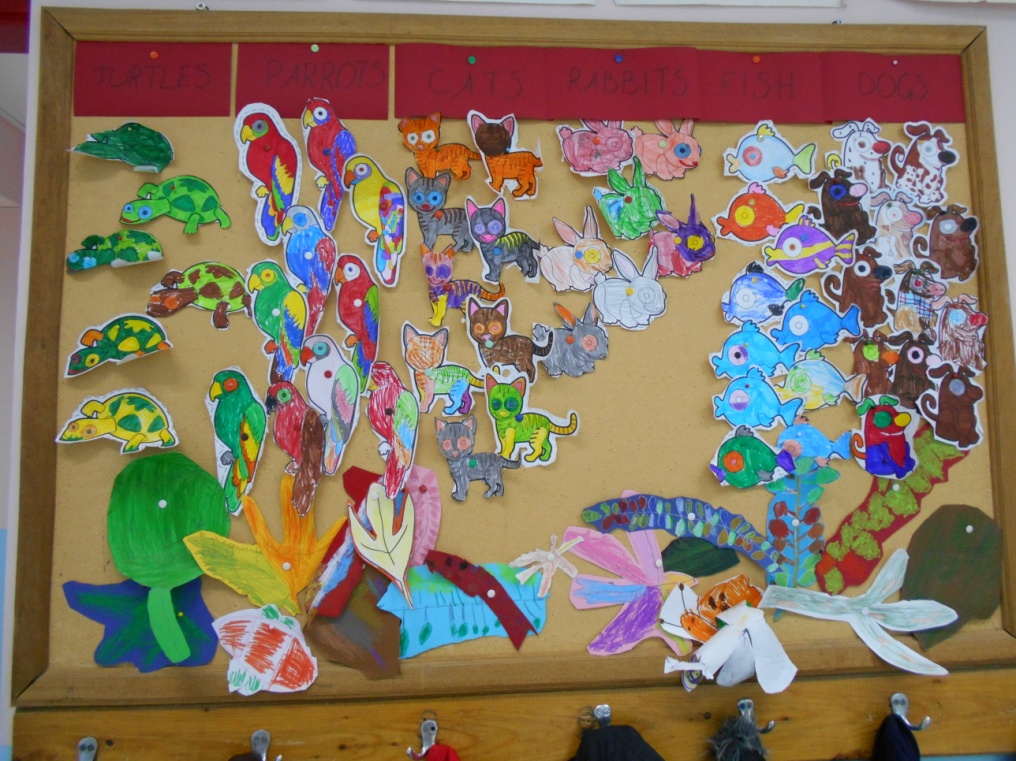 2: In the jungle.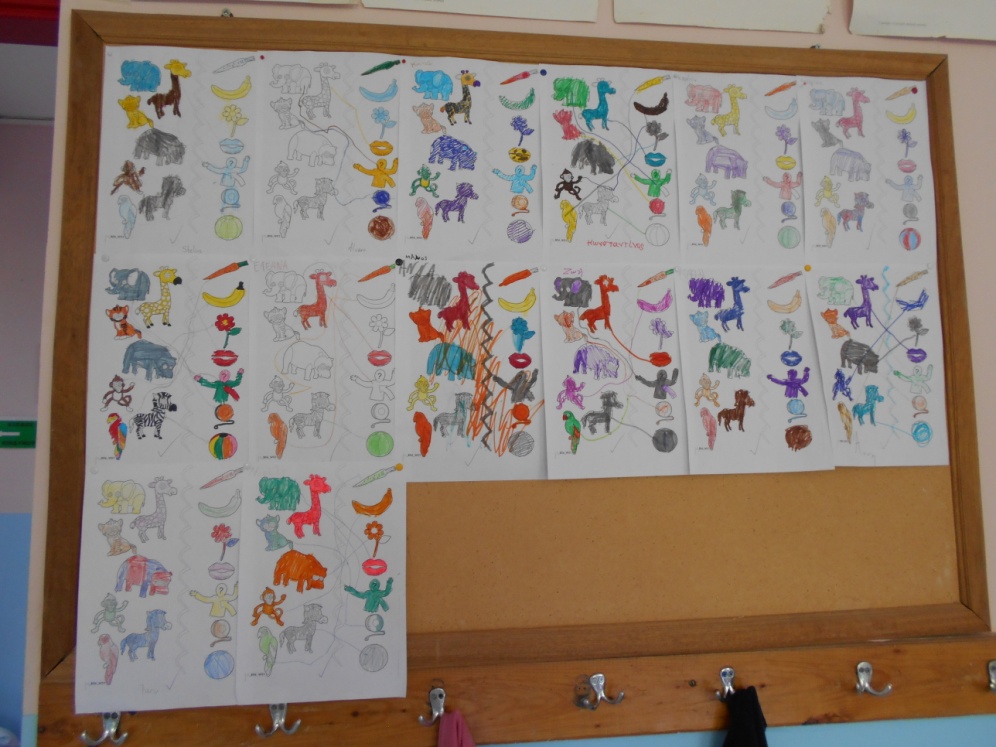 3a-b: Food we like.3a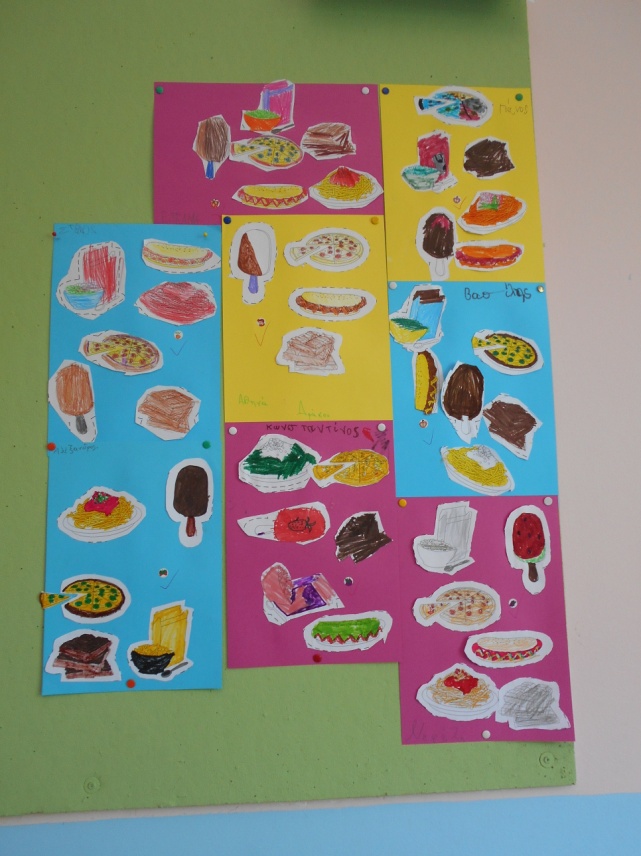 3b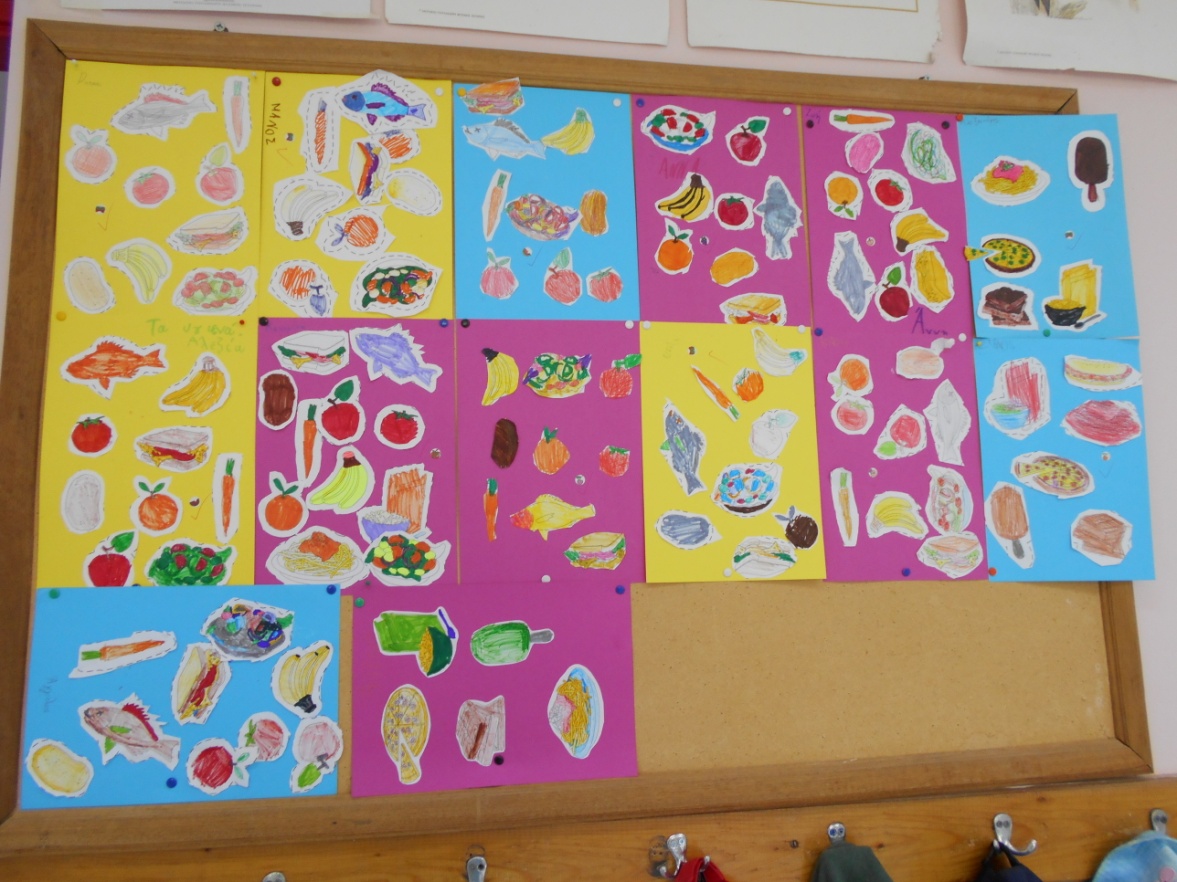 